Lesson 4 Twice Bombed, Twice SurvivedPost Reading Activity [Performance Test: Speaking (Presentation)]Make a Video of Protest to BBCPreparation1. Watch a video linked to the URL below or QR.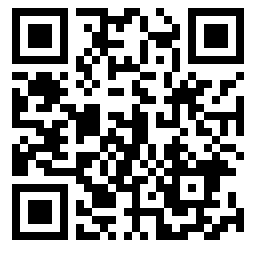 https://www.youtube.com/watch?v=rqjsHX6uzZk2. Take a note about unacceptable things in the video.3. Plan how to make your protest with PREP form.[Evaluation]Group Discussion深める				話を振るWhy? / Why not?		How about you, ～?Please tell us more.		What do you think about his/her idea, ～?受け止める			Do you have some idea, ～?That’s interesting!		話題を変えるYou mean ～. That’s great!	Let’s think about the situation where ～～～～～～.I like your idea!		We discussed ～～ enough. So, what about ～～～～.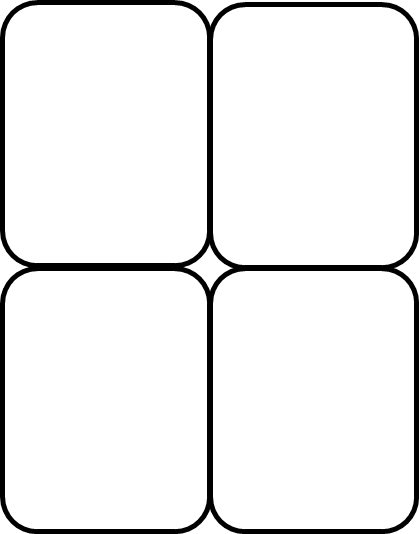 (    )                       (    ) 		(    )                       (    )times                       times		times                       times(    )                       (    ) 		(    )                       (    )times                       times		times                       times★Record your speech and submit it through LoiLo Note.PointReasonExplainPoint知識・技能思考・判断・表現主体的に学習に取り組む態度a語彙や表現が適切に使用されているPREPの形式で論理的に述べられており、結論のPはただの繰り返しではなく、協調して主張している。PREPの形式で論理的に述べられており、結論のPはただの繰り返しではなく、協調して主張しようとしている。b多少の誤りはあるが、理解に支障のない程度の語彙や表現を使って話して伝えている。PREPの形式で主張している。PREPの形式で主張しようとしている。c「b」を満たしていない。「b」を満たしていない。「b」を満たしていない。話す‐聞くのバランス話す‐聞くのバランス話す‐聞くのバランス話す‐聞くのバランス話す‐聞くのバランス話す‐聞くのバランス話題のバランス話題のバランス話題のバランス話題のバランス話題のバランス話題のバランス話す話す話す聞く聞く聞く広める広める広める深める深める深めるA率先して自分の考えを論理的に（PREPで）述べることができる。率先して自分の考えを論理的に（PREPで）述べることができる。率先して自分の考えを論理的に（PREPで）述べることができる。意見を十分に述べていない人に話を振ることができる。意見を十分に述べていない人に話を振ることができる。意見を十分に述べていない人に話を振ることができる。議論が偏ったときに、新しい話題を提供することができる。議論が偏ったときに、新しい話題を提供することができる。議論が偏ったときに、新しい話題を提供することができる。他の人の意見に関連する更なる情報を引き出す質問ができる。他の人の意見に関連する更なる情報を引き出す質問ができる。他の人の意見に関連する更なる情報を引き出す質問ができる。AB率先して自分の考えを述べることができる。率先して自分の考えを述べることができる。率先して自分の考えを述べることができる。他の人に話を振ることができる。他の人に話を振ることができる。他の人に話を振ることができる。新しい話題を提供することができる。新しい話題を提供することができる。新しい話題を提供することができる。他の人の意見に対して、RやEを引き出す質問ができる。他の人の意見に対して、RやEを引き出す質問ができる。他の人の意見に対して、RやEを引き出す質問ができる。BC聞かれたら、自分の考えを述べることができる。聞かれたら、自分の考えを述べることができる。聞かれたら、自分の考えを述べることができる。他の人の話を受け止める表現を使うことができる。他の人の話を受け止める表現を使うことができる。他の人の話を受け止める表現を使うことができる。議論に関連する新しい情報を提供することができる。議論に関連する新しい情報を提供することができる。議論に関連する新しい情報を提供することができる。他の人の意見に対して、簡単なコメントを返すことができる。他の人の意見に対して、簡単なコメントを返すことができる。他の人の意見に対して、簡単なコメントを返すことができる。C